Załącznik nr 3 do SWZ Projektowane Postanowienia UmowyUmowa Nr …….zawarta w dniu ………………….w Gawłuszowicach pomiędzy:Gminą Gawłuszowice 39-307 Gawłuszowice 5 A, NIP 8171986176 w imieniu , której działa Szkoła Podstawowa im. Władysława Jasińskiego w Gawłuszowicach 39-307 Gawłuszowice 5 zwanym dalszej części Zamawiającym , reprezentowanym przez:Dyrektora Szkoły – Grzegorza Nelca   Głównego Księgowego –  Dorotę Ziomek a  Firmą …………………………………………………… wpisana w dniu ………………….. do rejestru przedsiębiorców Krajowego Rejestru Sadowego pod numerem ………………………. uprawniona do wykonywania dostaw oleju opałowego (koncesja na obrót paliwami ciekłymi) ważna do …………………Zwaną dalszej części Umowy „Wykonawcą „reprezentowana przez ………………………………………..1Postanowienia ogólneNiniejsza umowa została zawarta w wyniku przeprowadzenia postępowania o udzielenie zamówienia publicznego w postępowaniu o udzielenie zamówienia publicznego prowadzonym w trybie podstawowym bez negocjacji na podstawie art. 275 pkt 1 ustawy z dnia 11 września 2019 r. - Prawo zamówień Publicznych (Dz.U. z 2022 poz. 1710 z późn. zm) na realizację zamówienia: „Dostawa lekkiego oleju opałowego do celów grzewczych w roku 2023 dla Szkoły Podstawowej im. Władysława Jasińskiego w Gawłuszowicach  Strony oświadczają, że nie są im znane żadne okoliczności mogące czynić niniejszą umowę nieważną lub bezskuteczną.Oferta wykonawcy stanowi integralna cześć umowy.2Przedmiot umowyPrzedmiotem zamówienia jest dostawa wraz z rozładunkiem oleju opałowego lekkiego                            o szacunkowej ilości 35 000,00 litrów do zbiornika znajdującego się w budynku Szkoły Podstawowej w Gawłuszowicach zgodnie z ofertą złożoną przez Wykonawcę na dostawę oleju.Ilość paliwa zamawianego przez Zamawiającego na podstawie niniejszej umowy uzależniona będzie od rzeczywistych potrzeb. Zamawiający zastrzega sobie możliwość zmniejszenie lub zwiększenia zakresu ilościowego dostawy oleju.W przypadki nie wykorzystania w okresie trwania umowy ilości oleju określonego                               w umowie Wykonawcy nie przysługują żadne roszczenia z tego tytułu. Dostawca oświadcza, że prowadzi działalność gospodarczą w zakresie dystrybucji paliw płynnych, na zasadzie koncesji wydanej przez Prezesa Urzędu Regulacji Energetyki z dnia na obrót paliwami ciekłymi, zaś Zamawiający oświadcza, że kupuje olej opałowy na potrzeby własne.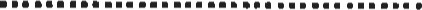 Wykonawca oświadcza, iż dostarczany olej opałowy będzie wolny od jakichkolwiek wad fizycznych i prawnych, jest produktem oryginalnym tzn. jest wytwarzany przez producenta będącego właścicielem receptury oraz symbolu, nazwy i znaku towarowego stosowanego do jego oznaczenia.Wykonawca będzie dostarczał olej opałowy zgodnie z zapisami niniejszej umowy oraz SWZ i oferty Wykonawcy.3Zasady rozliczeńW ramach wykonania umowy Wykonawca zobowiązuje się sukcesywnie dostarczać Zamawiającemu olej opałowy w ilościach zgodnych z każdorazowym zamówieniem.Upust/marża Wykonawcy odliczany od ceny netto  1 litra paliwa ustalonej przez producenta wynosi ………. zł i jest stały przez cały okres obowiązywania umowy.Szacunkowa wartość brutto  zamówienia wynosi…………………………….zł Wynagrodzenie brutto za dostarczenie  1 litra oleju opałowego po uwzględnieniu upustu/marży zgodnie  z ofertą, na podstawie, której zawarto umowę wynosi ….zł(słownie: …………………) Za zakupiony olej opałowy, Wykonawca będzie wystawiał faktury VAT zgodnie z ilością faktycznie dostarczonego  paliwa, według ceny jednostkowej za 1m3 obowiązującej w dniu dostawy podanej na stronie internetowej producenta , pomniejszonej o upust, /powiększonej o marżę określony/ą w ust. 2, zgodnie z ofertą.Powyższa cena, określona w ust. 4 obejmuje wszelkie koszty dostawy m.in. koszty transportu, zabezpieczenia ładunku przed zanieczyszczeniem, ubezpieczenia itp.Rozliczenie ilości dostarczanego oleju opałowego następować będzie zgodnie z zasadami sprzedaży producentów tegoż oleju w temperaturze referencyjnej + 15 0CWykonawca każdorazowo wystawiając fakturę, do ceny netto doliczy podatek VAT obowiązujący w dniu wystawienia faktury.     Zapłata w formie przelewu za dostarczony i przyjęty olej opałowy będzie dokonana przez Zamawiającego w terminie 30 dni od dnia  wystawienia prawidłowej faktury VAT   w formie papierowej. Strony ustalają, że za dzień zapłaty uznaje się dzień obciążenia rachunku bankowego Zamawiającego. Termin uważa się za zachowany, jeżeli obciążenie rachunku zamawiającego nastąpi najpóźniej w ostatnim dniu terminu płatności.  Faktura ma być wystawiona na Nabywca : Gmina Gawłuszowice 39-307 Gawłuszowice Odbiorca: Szkoła Podstawowa im. Władysława Jasińskiego w Gawłuszowicach Wykonawca zastrzega sobie prawo odmowy realizacji kolejnego zamówienia,                                   w przypadku zaległości płatniczych Zamawiającego przekraczających 14 dni. Takie zachowanie Wykonawcy nie będzie traktowane, jako niewykonanie lub nienależyte wykonanie umowy.    4Terminy i miejsce realizacji umowyCałość zamówienia zostanie wykonana w terminie do  2023 r.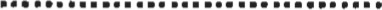 Dostawy realizowane będą po złożeniu zamówienia mailem lub telefonicznie nie później niż 24 godziny od złożenia ilościowego zamówienia. Wykonawca zobowiązany jest dostarczać przedmiot zamówienia do budynku Szkoły Podstawowej im. Władysława Jasińskiego w Gawłuszowicach Wykonawca zobowiązuje się dostarczyć na własny koszt olej opałowy w ilości zgodnej                z zapotrzebowaniem.Wykonawca przedstawi, w stosunku do każdej partii dostarczonego oleju, świadectwo jakości lub orzeczenie laboratoryjne określające parametry techniczne dostarczanego oleju.5Zmiany postanowień umowyWszelkie zmiany Umowy wymagają formy pisemnej pod rygorem nieważności i są dopuszczalne na zasadach określonych w przepisach art.454-456 Pzp                                                                        6   Kary umowneW przypadku niewykonania lub nienależytego wykonania Umowy, Wykonawca zobowiązany będzie do zapłaty na rzecz Zamawiającego kary umownej:wysokości 3% wartości brutto pojedynczej dostawy, liczonej wg cen oleju opałowego obowiązujących w dniu wyznaczonym na dostawę, za każdy dzień zwłoki w realizacji zamówienia, liczonej od terminu określonego w § 2 ust 2wysokości 5% wartości brutto niezrealizowanych dostaw, liczonej wg ceny oleju opałowego ostatniej dostawy, w przypadku odstąpienia przez Zamawiającego od Umowy z winy Wykonawcy w związku z zachowaniem Wykonawcy związanym bezpośrednio lub pośrednio z przedmiotem Umowy lub jej prawidłowym wykonaniem.Zamawiający zobowiązany będzie do zapłaty na rzecz Wykonawcy kary umownej za odstąpienie od umowy z przyczyn zależnych od Zamawiającego w wysokości 5% wartości brutto niezrealizowanych dostaw, liczonej wg ceny oleju opałowego ostatniej dostawy.Strony zastrzegają sobie prawo do odszkodowania na zasadach ogólnych, o ile wartość faktycznie poniesionych szkód przekracza wysokość kar umownych.Łączną maksymalną wysokość kar umownych, których mogą dochodzić strony nie może przekroczyć 10% wartości brutto, o którym mowa w § 6 ust. 17Ochrona danych osobowychZgodnie z art. 13 rozporządzenia Parlamentu Europejskiego i Rady (UE) 2016/679 z dnia 27 kwietnia 2016 r. w sprawie ochrony osób fizycznych w związku z przetwarzaniem danych osobowych i w sprawie swobodnego przepływu takich danych oraz uchylenia dyrektywy 95/46/WE (ogólne rozporządzenie o ochronie danych), dalej „RODO”, informujemy, że:Administratorem danych osobowych jest Szkoła Podstawowa im. Władysława Jasińskiego                                            w Gawłuszowicach , z siedzibą Gawłuszowice 5, reprezentowane przez Dyrektora.                                          Administratorem można skontaktować się pod nr tel.: 17 774 4282 lub za pośrednictwem adresu e-mail: zsggaw@op.plAdministrator powołał Inspektora Ochrony Danych (IOD), z którym można skontaktować we wszelkich sprawach dotyczących przetwarzania danych osobowych. Dane kontaktowe IOD: iod@gawluszowice.plDane osobowe będą przetwarzane w celach związanych z postępowaniem o udzielenie zamówienia publicznego jako obowiązek prawny ciążący na Administratorze (art. 6 ust. 1 lit. c RODO), wynikający z ustawy z dnia 29 stycznia 2004 r. — Prawo zamówień publicznych oraz w celu realizacji czynności zmierzających do zawarcia umowy (art. 6 ust. 1 lit. b RODO).Dane osobowe będą przetwarzane przez okres 4 lat od dnia zakończenia postępowania o udzielenie zamówienia. Jeżeli czas trwania umowy przekracza 4 lata, dane osobowe przetwarzane będą przez cały czas trwania umowy.Podanie danych osobowych jest obowiązkowe, aby wziąć udział w postępowaniu o udzielenie zamówienia publicznego.Przysługuje Pani/Panu prawo dostępu do treści swoich danych, żądania ich sprostowania, usunięcia lub ograniczenia ich przetwarzania, a także wniesienia skargi do Prezesa Urzędu Ochrony Danych Osobowych, gdy uzna Pani/Pan, iż przetwarzanie danych osobowych narusza przepisy RODO.Odbiorcami danych osobowych będą osoby lub podmioty, którym udostępniona zostanie dokumentacja postępowania w oparciu o art. 8 oraz art. 96 ust. 3 ustawy z dnia 29 stycznia 2004 r. — Prawo zamówień publicznych.Dane osobowe nie będą przekazywane do państw trzecich ani organizacji międzynarodowych.Dane osobowe nie będą przetwarzane w sposób zautomatyzowany i nie będą poddawane profilowaniu.8Postanowienia końcoweSpory wynikłe na tle wykonywania niniejszej umowy rozpatrywane będą przez sąd właściwy dla Zamawiającego.W sprawach nieuregulowanych niniejszą umową mają zastosowanie przepisy ustawy z dnia 11 września 2019 r. - Prawo zamówień Publicznych (Dz.U. z 2022 poz. 1710 z późn. zm.)oraz przepisy Kodeksu Cywilnego.Każda zmiana lub uzupełnienie warunków Umowy wymaga zachowania formy pisemnej pod rygorem nieważności.Umowę sporządzono w dwóch jednobrzmiących egzemplarzach po jednym dla każdej ze stron.                  ZAMAWIAJĄCY	                                               DOSTAWCA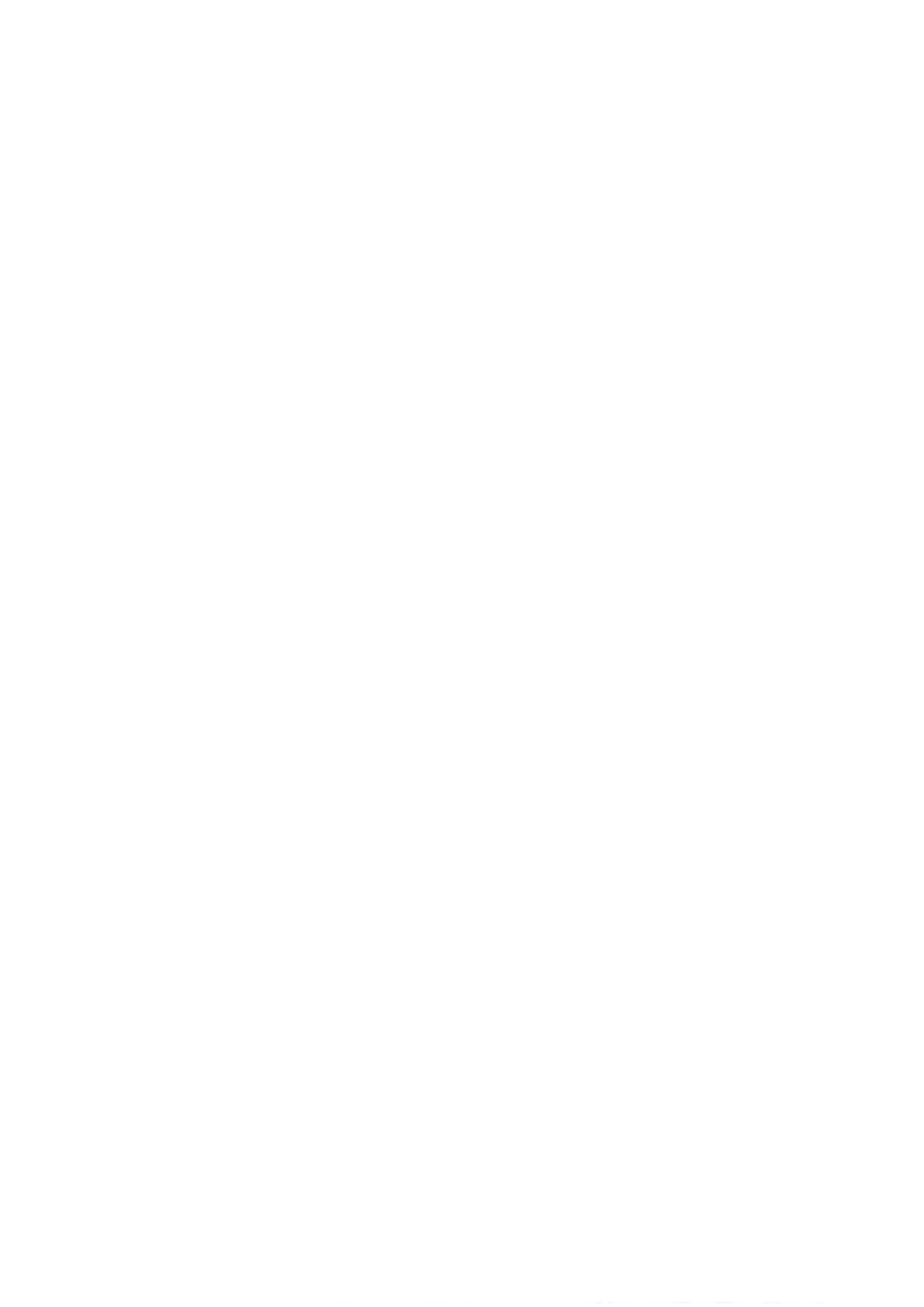 